                   Pax Christi – Movimento Cattolico Internazionale per la Pace                                                         organizza           NONVIOLENZA A SCUOLA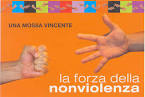 Laboratorio per combattere lo stress e promuovere il benessere tra banchi e registri                            18 – 19 giugno 2016Conduttori: Alfredo Panerai e Pio Castagna, formatori alla nonviolenzaLuogo: Casa per la pace di Firenze - Via Quintole Rose 131, Impruneta - 0552020375Obiettivi: nei contesti educativi, come nel caso della scuola, l’insegnante o l’educatore vivono un ruolo causa il più delle volte di stress o di infelicità, dovuti a rapporti tra colleghi, alunni, genitori o con l’autorità non soddisfacenti, se non conflittuali.Proprio ci si deve rassegnare a soccombere di fronte a chi ha potere? A non avere rapporti dignitosi con colleghi, genitori e alunni? Come può essere possibile accrescere la nostra assertività?La nonviolenza e la comunicazione ecologica possono indicarci delle soluzioni.Metodologia: apprendimento attivo ossia imparare facendo. Il laboratorio sarà caratterizzato da momenti di riflessione, di messa in comune di esperienze e da momenti di gioco, esercitazioni attinti dal patrimonio del training nonviolento, della comunicazione ecologica e del teatro dell’oppresso.A chi è rivolto: a tutti coloro che sono in un percorso di miglioramento e di consapevolezza, con particolare attenzione agli educatori e alle educatrici, agli insegnanti e a chi ha responsabilità educative (genitori, appartenenti al mondo dell’associazionismo, del volontariato, del lavoro, ecc.)Iscrizioni e costi: email dedopanerai@gmail.com (3297655582) oppure paxalessandra@gmail.comIscrizione al corso E 40.Pernottamento e colazione euro 20 + euro 12 a pasto.Per i più lontani è possibile arrivare il venerdì sera entro le 22.Orari sabato 9.30 – 12.30 15.00 – 18.30 domenica 9.00 – 12.30La Casa per la Pace (www.casaperlapace.it) è una splendida villa rinascimentale con giardino sulle colline intorno a Firenze. E’ facilmente raggiungibile dall’uscita Impruneta della A1(svoltare a sinistra in direzione Firenze e dopo circa 80 metri imboccare la stradina che sale a destra) e con autobus di linea 37 dalla stazione ferroviaria di SM Novella (scendere a fermata Bottai e chiamare per farsi venire a prendere)Pax Christi è un movimento cattolico, in cammino per la pace, in compagnia di gruppi, realtà, individui appartenenti ad altre fedi o non credenti; le sue proposte formative non sono di natura confessionale e si rivolgono a tutti.